Protokółz II spotkania konsultacyjnego dotyczącego opracowania planu zadań ochronnych dla części obszaru Natura 2000 Rudniańskie Modraszki-Kajasówka PLH120077 położonej poza Rudniańskim Parkiem KrajobrazowymDnia 16 maja 2019 roku w Urzędzie Gminy Czernichów odbyły się II warsztaty konsultacyjne dotyczące opracowania planu zadań ochronnych dla części obszaru Natura 2000 Rudniańskie Modraszki-Kajasówka PLH120077 położonej poza Rudniańskim Parkiem Krajobrazowym. Plan zadań ochronnych dla ww. obszaru Natura 2000 przygotowywany jest w ramach projektu POIS.02.04.00-00-0193/16 pn.: „Opracowanie planów zadań ochronnych dla obszarów Natura 2000” współfinansowanego przez Unię Europejską ze środków Europejskiego Funduszu Rozwoju Regionalnego. Organizatorem spotkania była Regionalna Dyrekcja Ochrony Środowiska w Krakowie. Celem spotkania było omówienie historii tworzenia obszaru Natura 2000 i kwestii zmiany jego granic. Przedstawiono również: zagrożenia dla przedmiotów ochrony, cele działań ochronnych, działania ochronne i podmioty odpowiedzialne za ich realizację. Warsztaty zakończono wyjściem w teren połączonym z dyskusją – oględziny wybranych płatów siedlisk przyrodniczych.Uczestnicy spotkania:Radosław Koryga – koordynator planu zadań ochronnych dla obszaru Natura 2000 Rudniańskie Modraszki-Kajasówka PLH120077, Regionalna Dyrekcja Ochrony Środowiska w Krakowie, Wydział Ochrony Przyrody i Obszarów Natura 2000Monika Białowąs – Regionalna Dyrekcja Ochrony Środowiska w KrakowieAgnieszka Pagacz – Regionalna Dyrekcja Ochrony Środowiska w KrakowiePaweł Nejfeld –wykonawca ekspertyz fitosocjologicznej i entomologicznejPozostali uczestnicy spotkania zgodnie z listą obecnościPrzebieg spotkania:Spotkanie rozpoczął Radosław Koryga, który powitał zgromadzonych uczestników, przedstawił plan spotkania, przypomniał o możliwości składania uwag i wniosków do tworzonej dokumentacji w trakcie spotkania oraz pisemnie. Ponadto poinformował, że prezentacje i protokół z I spotkania zostały umieszczone na stronie internetowej RDOŚ w Krakowie.Następnie głos zabrał Paweł Nejfeld – ekspert przyrodnik, który przypomniał przedmioty ochrony obszaru i ich stan zachowania (siedliska łąkowe i gatunki motyli) oraz przedstawił ich lokalizację wynikającą ze sporządzonej przez niego ekspertyzy. Kolejnym elementem prezentacji było przedstawienie stwierdzonych zagrożeń, do których ekspert zaliczył brak użytkowania łąk, zmianę sposobu użytkowania (zamiana na pola orne), gatunki obcego pochodzenia (głównie nawłocie), sukcesję – zarastanie przez drzewa i krzewy. Zagrożeniami potencjalnymi jest m.in. zabudowa mieszkalna zajmująca łąki czy też podtopienia łąk na skutek działalności bobrów. Zaproponowane cele działań ochronnych dotyczą utrzymania powierzchni siedlisk przyrodniczych i siedlisk gatunków i poprawy ich struktury i funkcji oraz perspektyw ochrony.Ekspert zaplanował następujące działania ochronne:Utrzymanie pożądanego charakteru siedliska zmiennowilgotnych łąk trzęślicowych (Molinion) oraz łąk świeżych (Arrhenatherion elatioris) (działanie obligatoryjne dla wszystkich przedmiotów ochrony). Realizacja ekstensywnej gospodarki dla zachowania siedliska w stanie niepogorszonym poprzez powstrzymanie się od zalesiania, zaorywania, zabudowy, nawożenia nawozami mineralnymi.Ekstensywne użytkowanie kośne, kośno-pastwiskowe lub pastwiskowe w celu utrzymania dobrego stanu siedliska modraszków (działanie fakultatywne dla łąk trzęślicowych i modraszków). Ekstensywne użytkowanie kośne, kośno-pastwiskowe lub pastwiskowe siedlisk bez nawożenia. Ekstensywne użytkowanie kośne zgodne z pakietem rolno-środowiskowo-klimatycznym (wariant dla łąk trzęślicowychi selernicowych). Jeden pokos raz na rok lub raz na dwa lata w terminie od 15 września do 30 października, metodami nieinwazyjnymi dla wierzchniej pokrywy glebowej, na wysokości 5-15cm. Koszenie powinno odbywać się mozaikowo i rotacyjnie, w danym roku powierzchnia koszona nie powinna przekraczać 20-30% siedliska. Pozyskaną biomasę należy uprzątnąć bądź ułożyć w stogi/ pryzmy do 2 tygodni po skoszeniu. Koszenie należy zaplanować od środka do zewnątrz płatu by umożliwić ucieczkę zwierzętom. Dla małych powierzchni do 0,5 ha dopuszczalne jest koszenie całej łąki.Koszenie/ ścinanie z wywiezieniem biomasy (działanie fakultatywne dla łąk świeżych i czerwończyka nieparka). Zabieg koszenia przeprowadzać od środka na zewnątrz powierzchni. Optymalnie 1 raz w roku z pozostawieniem pasów nieskoszonej runi (5-10%) w terminie od 15 czerwca. Nie rzadziej niż 1 raz na 3 lata. Dopuszczalne jest koszenie 2 razy w ciągu roku z pozostawieniem pasów nieskoszonej runi (5-10% w terminie od 15 czerwca.Wypas (działanie  fakultatywne dla łąk świeżych i czerwończyka nieparka). Wypas zwierzętami gospodarskimi. Spasanie powierzchni w obsadzie do 0,25 DJP/ha/rok. Stosować na powierzchniach nieskoszonych w ramach drugiego pokosu.Podmiotami odpowiedzialnymi za realizację fakultatywnych działań ochronnych będą właściciele i zarządcy gruntów na podstawie umów zawartych z organem sprawującym nadzór nad obszarem Natura 2000 albo na podstawie zobowiązania podjętego w związku z korzystaniem z programów wsparcia z tytułu utraty dochodowości. Działanie obligatoryjne przypisano właścicielom gruntów.Sprawujący nadzór nad obszarem RDOŚ Kraków będzie obowiązany do kontroli populacji bobra Castor fiber i jego ewentualnego negatywnego wpływu na siedliska przyrodnicze i siedliska motyli oraz do prowadzenia monitoringu kondycji przedmiotów ochrony.Prezentację Pawła Nejfelda zakończył pokaz zdjęć tematycznych przedstawiających obszar oraz przedmioty ochrony.Po prezentacji padło pytanie o możliwość zabudowy działki rolnej z dostępem do drogi. Radosław Koryga wyjaśnił, że pozwolenie na budowę może być wydane po stwierdzeniu zgodności miejscowym planem zagospodarowania przestrzennego lub po uzyskaniu decyzji o warunkach zabudowy. Obszar Natura 2000 nie jest więc jedynym elementem wpływającym na możliwość zabudowy danej działki.Radosław Koryga nawiązał do I spotkania z listopada 2018 r., na którym uczestnicy wyrazili niezadowolenie z wyznaczenia obszaru Natura 2000, wskazali, że nie byli o tym fakcie wystarczająco informowani i nie znają uzasadnienia do utworzenia tej formy ochrony w ich gminie. Przygotowana przez przedstawiciela RDOŚ prezentacja dotyczyła historii wyznaczenia obszaru Natura 2000 Rudniańskie Modraszki-Kajasówka PLH120077, co zostało przedstawione krok po kroku ze wskazaniem materiałów źródłowych i ich autorów. Propozycja utworzenia obszaru Rudniańskie Modraszki została wysunięta w marcu 2008 r. przez Klup Przyrodników i PTOP Salamandra w ramach ShadowList 2008. W październiku 2008 r. Ministerstwo Środowisko zleciło weryfikację ShadowList Wojewódzkim Zespołom Specjalistycznym. Obszar Rudniańskie Modraszki weryfikował zespół z Uniwersytetu Jagielońskiego pod kierownictwem profesora Woyciechowskiego. Zakres prac obejmował przegląd danych literaturowych oraz własne badania terenowe. Powstała ekspertyza zawierała wyznaczenie zasięgu modraszków (zwartego i porozrywanego) i stała się podstawą do przekazania Komisji Europejskiej propozycji utworzenia obszaru Rudniańskie Modraszki-Kajasówka w obecnych granicach, co nastąpiło w październiku 2009 r. W międzyczasie od września 2008 do maja 2009 RDOŚ Kraków prowadził konsultacje dla gmin dotyczące nowotworzonych obszarów Natura 2000. W maju 2009 roku Rada Gminy Czernichów zaopiniowała pozytywnie wschodni fragment obszaru RudniańskieModraszki–Kajasówka. (ok. 370 ha). W odniesieniu do pozostałych ok. 100 ha (część zachodnia obszaru) rada wyraziła opinię negatywną, która jednak nie została uznana przez GDOŚ, za odpowiednio umotywowaną względami naukowymi – opinia nie wykazywała braku znaczenia tego terenu dla modraszków. Kolejnym elementem prezentacji Radosława Korygi było odniesienie się do procedury zmiany granic obszaru Natura 2000. Przedstawiciel RDOŚ przedstawił uwarunkowania prawne i merytoryczne w tym zakresie. Przywołał również wyrok Europejskiego Trybunału Sprawiedliwości w sprawie C-281/16. Zmiana granic wyznaczonego obszaru Natura 2000 jest możliwa wyłącznie gdy jest to uzasadnione naturalnymi zmianami stwierdzonymi w wyniku monitoringu i nadzoru oraz po uzyskaniu zgody Komisji Europejskiej. Jedynym branym przez Komisję Europejską kryterium wyznaczania obszarów Natura 2000 i zmiany ich granic jest kryterium naukowe, a przyczyny społeczno-ekonomiczne nie mogą być podstawą do powyższych działań. Następnie Radosław Koryga przedstawił otrzymane przez RDOŚ Kraków wnioski o zmianę granic obszaru. Odnosząc się do nich przedstawiciel RDOŚ porównał wyniki prac zespołu prof. Woyciechowskiego z 2008 r. z wynikami ekspertyzy sporządzonej na potrzeby planu zadań ochronnych przez Pawła Nejfelda w roku 2018. Wskazał na zależności pomiędzy tymi ekspertyzami, omówił biologię modraszków w kontekście spójności obszaru i przedstawił propozycje korekty granic obszaru, która dotyczy wyłączenia z granic brzeżnych partii obszaru, które nie są istotne ze względu na ochronę motyli. Wg tej propozycji powierzchnia obszaru uległaby zmniejszeniu o ok.45 ha. Zgromadzeni przyjęli propozycje z umiarkowanym zadowoleniem, gdyż oczekiwania co do możliwości ograniczenia powierzchni obszaru Natura 2000 były większe.Następnie Radosław Koryga przedstawił uwarunkowania dotyczące istniejących dokumentów planistycznych gminy Czernichów. Obowiązujące studium pochodzi z 2013 r., mpzp Nowej Wsi Szlacheckiej z roku 2017 a mpzp Przeginii Duchownej z 2019 r. Dokumenty te nie stoją w sprzeczności z potrzebami ochrony obszaru Rudniańskie Modraszki-Kajasówka. Zabudowa mieszkalna i zagrodowa jest dopuszczona wyłącznie na obrzeżach obszaru naturowego i w zasadzie nie koliduje z przedmiotami ochrony obszaru.Mieszkańcy dopytywali czy modraszki rzeczywiście występują w tym obszarze i czy występowały w momencie tworzenia obszaru. Radosław Koryga potwierdził, że obserwował modraszki w trakcie badań terenowych prowadzonych przez Pawła Nejfelda, zostały również wykazane w inwentaryzacji sporządzonej do planu ochrony Rudniańskiego Parku Krajobrazowego. Występują one po obu stronach drogi łączącej Przeginię z Nową Wsią Szlachecką i wprowadzenie zabudowy wzdłuż tej drogi uniemożliwiłoby im łączność. Kolejne pytania dotyczyły szans na zachowanie przedmiotów ochrony obszaru, gdyż wobec faktu coraz mniejszego zainteresowania właścicieli użytkowaniem łąk obszar zarasta. Paweł Nejfeld przedstawił jak wygląda sytuacja w innych znanych mu obszarach chroniących modraszki. W wielu miejscach rolnicy użytkują łąki, lub nawet przywracają koszenie na nieużytkach, czemu sprzyjają dopłaty rolnośrodowiskowe. Radosław Koryga przyznał, że obszarze Rudniańskie Modraszki-Kajasówka w znacznym stopniu zarasta i jego ochrona może wymagać realizacji projektów czynnej ochrony np. przez RDOŚ. Głównym założeniem planu zadań ochronnych jest realizacja działań fakultatywnych na podstawie zobowiązań podjętych w związku z korzystaniem z programów wsparcia z tytułu utraty dochodowości (programy rolno-środowiskowe). Paweł Nejfeld dodał, że według niego łąki we wschodniej części obszaru są koszone od niedawna.Mieszkańcy wyrazili opinię, że wymogi związane z dopłatami rolno-środowiskowymi są trudne do spełnienia (np. odpowiednia wielkość działek), a kwestie formalne skutecznie zniechęcają do aplikowania o te środki. Wywiązała się dość intensywna dyskusja dotycząca płatności rolno-środowiskowych. Przedstawiciel Agencji Restrukturyzacji i Modernizacji Rolnictwa wyjaśnił, że rozdrobnienie działek nie stanowi większej przeszkody gdyż płatność rolno-środowiskowo-klimatyczna może zostać przyznana rolnikowi albo zarządcy albo grupie rolników, można wnioskować wspólnie, dzierżawić działki. Zachęcił do aplikowania o płatności i zadeklarował udostępnienie prezentacji dotyczącej zasad przyznawania płatności (wymogi co do terminów koszenia, długość zobowiązania, stawki płatności itp.). Następnie zgromadzeni udali się w teren, gdzie poddano oględzinom płat siedliska łąk trzęślicowych oraz w dalszym ciągu dyskutowano o szansach na ochronę obszaru poprzez zwiększenie użytkowania łąk i możliwościach skorzystania z płatności rolno-środowiskowych.Dokumentacja  fotograficzna z I spotkania konsultacyjnego dotyczącego opracowania planu  zadań  ochronnych  dla części  obszaru  Natura  2000  Rudniańskie  Modraszki-Kajasówka  PLH120077  położonej  poza  Rudniańskim  Parkiem  Krajobrazowym, dn. 16.05.2019 r.; Czernichów:Fot. 1 Rozpoczęcie spotkania konsultacyjnego.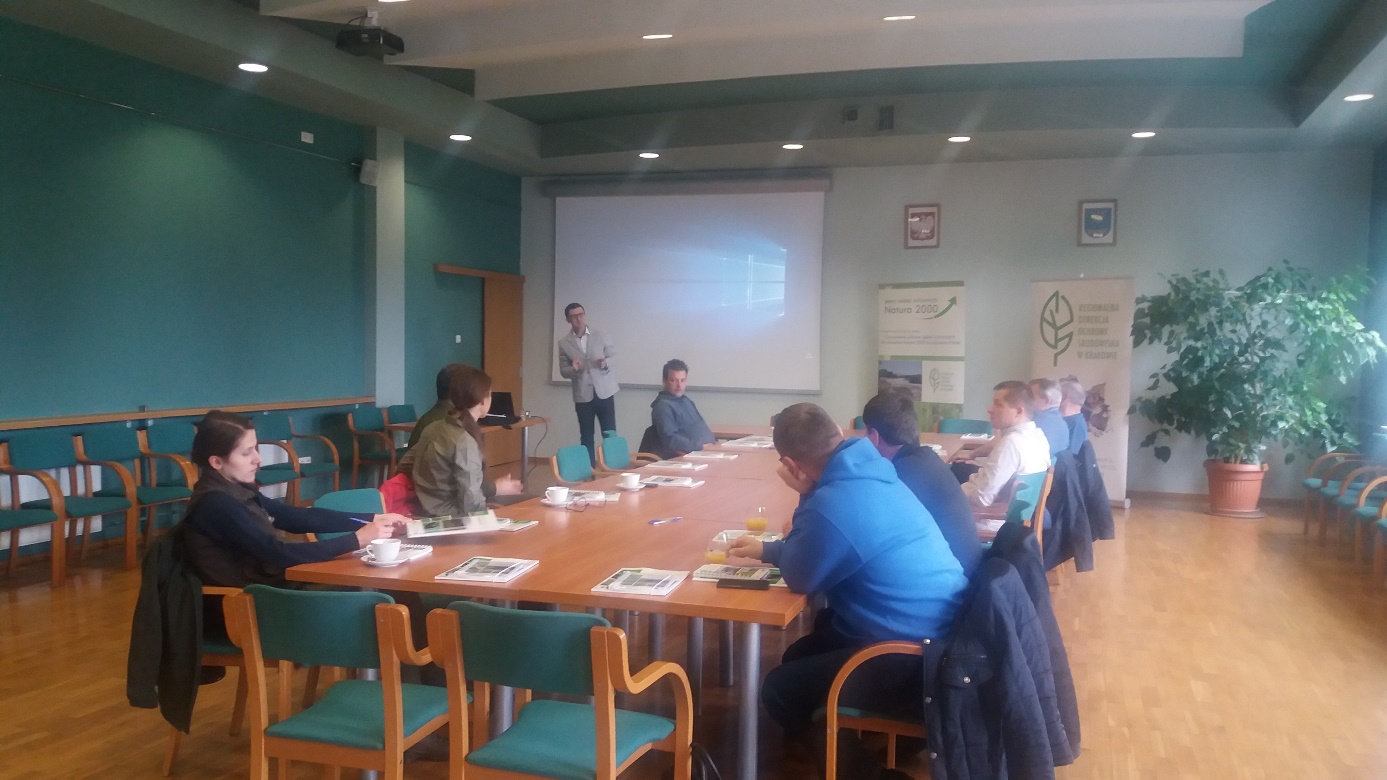 